                                                    Parish Priest: Fr Behruz Rafat    Telephone 01580 762785  Mobile: 07903 986646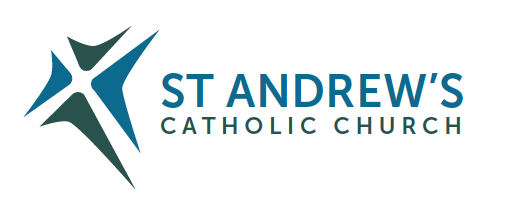 Address: The Presbytery, 47 Ashford Road, Tenterden, Kent TN30 6LL. Parish E-mail behruzrafat@rcaos.org.uk               Parish Website: www.standrewstenterden.orgDeacon: Rev. Jolyon Vickers       Telephone: 01580 766449            Email:  jolyonvickers@rcaos.org.uk                                              Hire of Parish Hall:  Lesley McCarthy 07791 949652       E-mail: tenterdenparishcentre@rcaos.org.ukNewsletter Editor:  Patricia Sargent   01233 850963       E-mail: sargentpat51@gmail.comNewsletter for the week commencing 11th June 2023THE MOST HOLY BODY AND BLOOD OF CHRIST (CORPUS CHRISTI) (A)Entrance antiphon: He fed them with the finest wheat and satisfied them with honey from the rock.First Reading: Deuteronomy 8: 2-3, 14-16Psalm147  Response: O praise the Lord, JerusalemSecond Reading:  First letter of St Paul to the Corinthians 10: 16-17SEQUENCEAcclamation:  Alleluia, alleluia! I am the living bread which has come down from heaven, says the Lord.  Anyone who eats this bread will live for ever.  Alleluia! Gospel: John 6: 51-58Communion antiphon:  Whoever eats my flesh and drinks my blood remains in me and I in him, says the Lord.Father Behr writes:Dear ParishionersNext Sunday is the annual Day for Life. The 2023 Day for Life will seek to highlight the trauma caused by abortion, with the theme “Listen to Her”. The message is an invitation to listen to the voice and story of a young Catholic woman who, after suffering the trauma of an abortion, found healing. Jane’s Story“The healing has continued alongside my faith journey. I’ve taken responsibility for the role I played in my abortion, but with perspective and time, I can see that my ‘choice’ wasn’t really a choice at all. There were other people’s failures, and an inability to truly give informed consent as a teenager that also contributed. The option that was presented as a quick fix solution has eternal consequences, and I truly believe that if I’d have known the impact abortion would have had on my life, even as a teenager, I would have made a different choice.”Many in our society, but especially women, are affected by abortion and we want people to know they can find a welcome in the heart of the Church through the promise of hope and healing which is found in the Lord Jesus.Fr Behr Sacred Heart Devotion in JuneWays to benefit from this devotion during June. Solemnity of the Sacred Heart on Friday 16 June at 10am. Adoration with Litany of the Sacred Heart from 10.30am every Friday in June. Litany of the Sacred Heart on Saturday evening with Adoration from 5.30pm during June. This is a good resource with history of the devotion and many prayers. https://www.ewtn.com/catholicism/seasons-and-feast-days/sacred-heart-of-jesus-14357Your Prayers are asked for:Those recently deceased:  Those ill or infirm: Mara McDermot, Jane McKinnon, June Munton, Maureen Escott, Ailish Cantwell (Jones), Sylwia Dorosz, Joe Adams, Ellie Lawrence, Patricia Hook, Josie Payne, Pat Holland and all those who are unwell and in need of our prayers.Those whose anniversaries of death occur at this time: Yolande Urquhart, Margaret Martin-Sperry, Andree Norman-Taylor, Agnes Venables and Bertha Sharp.Please pray for the three children who are preparing for their first Confession and Holy Communion.  Their First Sacrament of Confession will be on 10th June and First Holy Communion will be on 16th July at the 10am Mass.  Confession Fr Behr is available for Confession every Saturday from 10.30am - 11am. He is also happy to visit those who are not able to  come to church.  Children’s LiturgyChildren’s Liturgy at the 10am Mass on the first Sunday of every month. All children who have not made their First Holy Communion are welcome to attend.  The next lesson with Lorraine is 2nd July. This week’s services (10th to 17th June), Feasts and Mass intentions during the week.This week’s services (10th to 17th June), Feasts and Mass intentions during the week.Saturday 10th JuneThe Blessed Virgin MaryNo public Mass am10.30 -11am Confession6pm Vigil Mass Cinzia’s dad                        Reader: PatSunday 11th JuneTHE MOST HOLY BODY AND BLOOD OF CHRIST10am Mass People of the Parish                   Reader: Collette Corpus Christi Procession Sunday 11 June after 10am Mass12 Midday Traditional Latin Mass Monday 12th JuneFeria10am Mass Carrie and David ClarkeTuesday 13th JuneSt Anthony of Padua, Priest & Doctor of the ChurchNo Mass  Wednesday 14th JuneFeria10am Service of the Word and Holy CommunionThursday 15th JuneFeria9am-10am Adoration10am Mass  Marie and Stan SolowskiFriday 16th JuneTHE MOST SACRED HEART OF JESUS10am Mass - Solemnity of the Sacred Heart10.30 – 11.30am AdorationSaturday 17th June The Immaculate Heart of the Blessed Virgin MaryNo public Mass am10.30 -11am Confession6pm Vigil Mass   Our Lady Queen of Peace       Reader: PatSunday 18th JuneEleventh Sunday (A)10am Mass  People of the Parish                   Reader: Suzanne12 Midday Traditional Latin Mass  Peter and Karishma and FamilyFlowers: for 18th June - PatFlowers: for 18th June - Pat